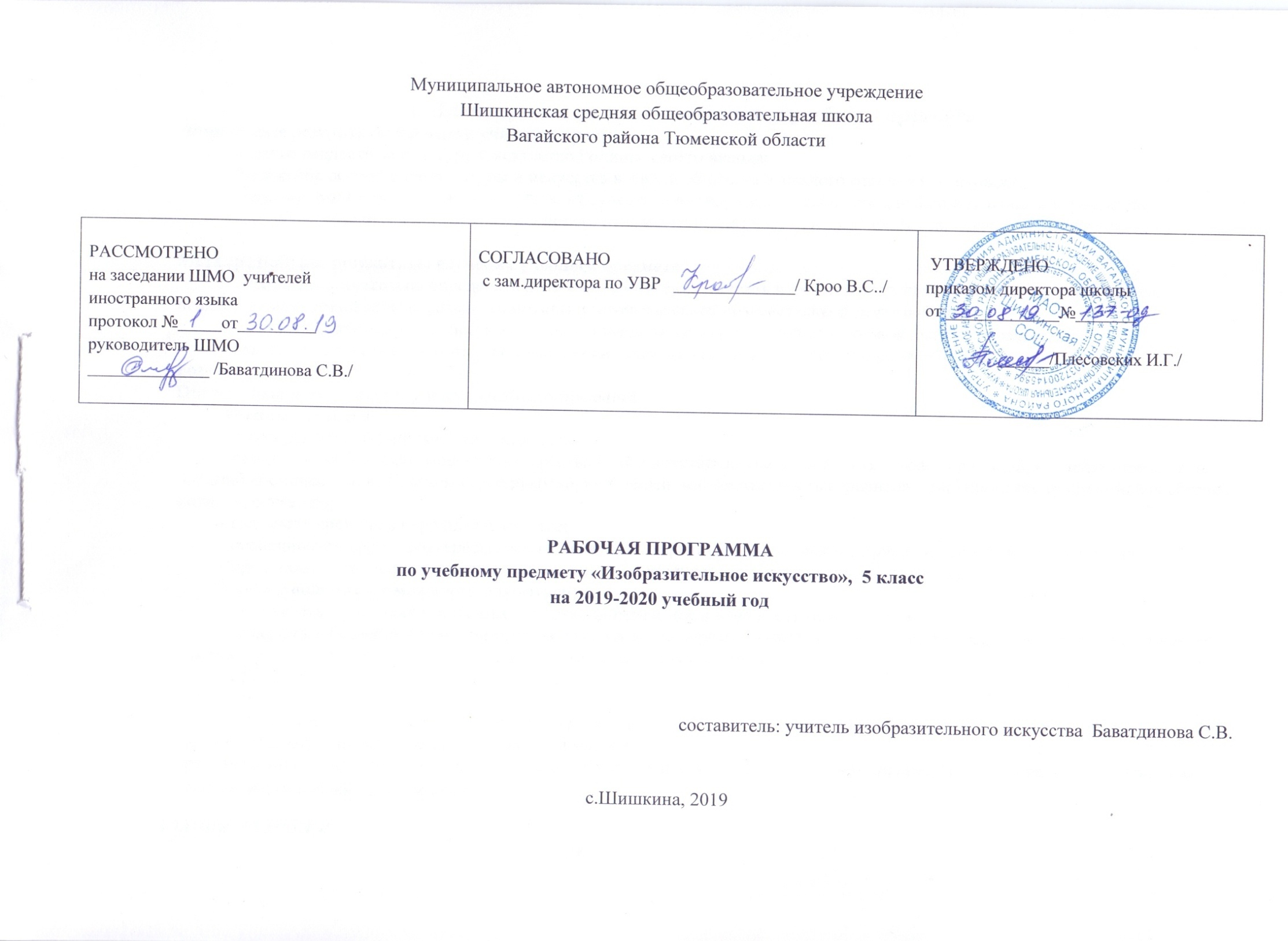 I. Планируемые результаты освоение учебного предметаЛичностные результаты изучения учебного предмета- чувство гордости за культуру и искусство Родины, своего народа;- понимание особой роли культуры и искусства в жизни общества и каждого отдельного человека;- сформированность эстетических чувств, художественно-творческого мышления, наблюдательности и фантазии;- умение сотрудничать с товарищами в природе совместной деятельности, соотносить свою часть работы с общим замыслом.Метапредметные результаты изучения учебного предмета- умение самостоятельно определять цели своего обучения, ставить и формировать для себя новые задачи в учебе и познавательной деятельности, развивать мотивы и интересы своей познавательной деятельности;- умение оценивать правильность выполнения учебной задачи, собственные возможности ее решения;- владение основами самоконтроля, самооценки, принятия решений и осуществления осознанного выбора в учебной и познавательной деятельности.Предметные результаты изучения учебного предметаУченик научится:- языку декоративно-прикладного искусства;- различать особенности уникального крестьянского искусства; (традиционность, связь с природой, коллективное начало, масштаб космического в образном строе рукотворных вещей, множественность вариантов – варьирование традиционных образов, мотивов, сюжетов);- связывать времена в народном искусстве;- особенностям народного (крестьянского) искусства (традиционность, связь с природой, коллективное начало);- представлять тенденции развития современного повседневного и выставочного искусства.Ученик получит возможность научиться:- отображать в рисунках и проектах единство формы и декора (на доступном уровне);- создавать собственные проекты-импровизации в русле образного языка народного искусства, современных народных про            мыслов (ограничение цветовой палитры, вариации орнаментальных мотивов);- создавать проекты разных предметов среды, объединенных единой стилистикой (одежда, мебель, детали интерьера определенной эпохи);- объединять в индивидуально-коллективной работе творческие усилия по созданию проектов украшения интерьера школы, или других декоративных работ, выполненных в материале;- различать по стилистическим особенностям декоративное искусство разных времен: Египта, Древней Греции, средневековой Европы, эпохи барокко, классицизма. .                              ii. Содержание РАБОЧЕЙ ПРОГРАММЫ ПО Изобразительному искусствуДревние корни народного искусства (8 часов)Истоки образного языка декоративно-прикладного искусства. Крестьянское прикладное искусство – уникальное явление духовной жизни народа. Связь крестьянского искусства с природой, бытом, трудом. Условно-символический язык крестьянского прикладного искусства. Форма и цвет как знаки, символизирующие идею целостности мира в единстве космоса – неба, земли и подземно-подводного мира, а также идею вечного развития и обновления природы. Разные виды народного прикладного искусства: резьба и роспись по дереву, вышивка, народный костюм.Связь времен в народном искусстве (8 часов)Формы бытования народных традиций в современной жизни. Общность современных традиционных художественных промыслов России, их истоки. Главные отличительные признаки изделий традиционных художественных промыслов (форма, материал, особенности росписи, цветовой строй, приемы письма, элементы орнамента). Следование традиции и высокий профессионализм современных мастеров художественных промыслов. Единство материалов, формы и декора, конструктивных декоративных изобразительных элементов в произведениях народных художественных промыслов.Декор – человек, общество, время (10 часов)Роль декоративных искусств в жизни общества, в различии людей по специальной принадлежности, в выявлении определенных общностей людей. Декор вещи как социальный знак, выявляющий, подчеркивающий место человека в обществе. Влияние господствующих идей, условий жизни людей разных стран и эпох на образный строй произведений декоративно-прикладного искусства. Особенности декоративно-прикладного искусства Древнего Египта, Китая, Западной Европы 17 века.Декоративное искусство в современном мире (8 часов)Разнообразие современного декоративно-прикладного искусства (керамика, стекло, металл и многое другое). Новые черты современного искусства. Выставочное и массовое декоративно-прикладное искусство. Тяготение современного художника к ассоциативному формотворчеству, фантастической декоративности, ансамблевому единству предметов, полному раскрытиюШ Тематическое планирование с указанием количества часов, отводимых на освоение каждой темыТема раздела/ количество часов  № урокаТема урока/количество часовТема 1: Древние корни народного искусства. 8 часов1Древние образы в народном искусстве -1Тема 1: Древние корни народного искусства. 8 часов2Убранство русской избы -1Тема 1: Древние корни народного искусства. 8 часов3Внутренний мир русской избы -1Тема 1: Древние корни народного искусства. 8 часов4Конструкция, декор предметов народного быта и труда -1Тема 1: Древние корни народного искусства. 8 часов5Образы и мотивы в орнаментах русской народной вышивки -1Тема 1: Древние корни народного искусства. 8 часов6Народный праздничный костюм-1Тема 1: Древние корни народного искусства. 8 часов7,8Народные праздничные обряды -1Тема 1: Древние корни народного искусства. 8 часовТема 2: Связь времен в народном искусстве. 8 часов9,10Древние образы в современных народных игрушках-2Тема 2: Связь времен в народном искусстве. 8 часов11Искусство Гжели. Истоки и современное -1Тема 2: Связь времен в народном искусстве. 8 часов12Искусство Городца. Истоки и современное развитие промысла. -1Тема 2: Связь времен в народном искусстве. 8 часов13Искусство Хохломы. Истоки и современное развитие промысла-1Тема 2: Связь времен в народном искусстве. 8 часов14Искусство Жостова. Истоки и современное развитие промысла.-1Тема 2: Связь времен в народном искусстве. 8 часов15Щепа. Роспись по лубу и дереву. Тиснение и резьба по бересте -1Тема 2: Связь времен в народном искусстве. 8 часов16Роль народных художественных промыслов в современной жизни -1Раздел 3: Декор – человек, общество, время. 10 часов17Зачем людям украшения?-1Раздел 3: Декор – человек, общество, время. 10 часов18Монументальная скульптура и образ истории народа-2Роль декоративного искусства в жизни древнего общества. Древний Египет.-1Раздел 3: Декор – человек, общество, время. 10 часов19Роль декоративного искусства в жизни древнего общества. Древняя Греция.Раздел 3: Декор – человек, общество, время. 10 часов20Одежда говорит о человеке. -1Раздел 3: Декор – человек, общество, время. 10 часов21Одежда говорит о человекеР/к. Влияние иных бытовых культур на формирование орнаментального и цветового решения русского костюма-1Раздел 3: Декор – человек, общество, время. 10 часов22Одежда говорит о человеке -1Раздел 3: Декор – человек, общество, время. 10 часов23Одежда говорит о человеке-1Раздел 3: Декор – человек, общество, время. 10 часов24О чем рассказывают гербы и эмблемы-1Раздел 3: Декор – человек, общество, время. 10 часов25О чем рассказывают гербы и эмблемы-1Р/к. Гербы городов Западной СибириРаздел 3: Декор – человек, общество, время. 10 часов26Роль декоративного искусства в жизни человека и общества-1Раздел 4: Декоративное искусство в современном мире. 8 часов27Современное выставочное искусствоР/к. Особенности декоративного оформления керамики, предметов быта русского народа.-1Раздел 4: Декоративное искусство в современном мире. 8 часов28Народная праздничная одежда. Женский и мужской костюм-1Раздел 4: Декоративное искусство в современном мире. 8 часов29Народная праздничная одежда. Головной убор-1Раздел 4: Декоративное искусство в современном мире. 8 часов30,31Изготовление куклы-берегини в русском народном костюме-2Раздел 4: Декоративное искусство в современном мире. 8 часов32Праздничные народные гулянья.Р/к. Народные праздничные обряды русского народа-1Раздел 4: Декоративное искусство в современном мире. 8 часов33Красота земли родной.-1Раздел 4: Декоративное искусство в современном мире. 8 часов34Обобщающий урок. -1